Беседа    «Ануар Алимжанов – человек, взорвавший время» /90-летию посвящается/(1930–1993 гг.)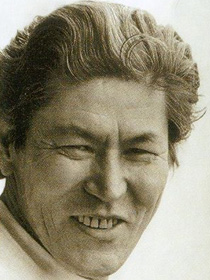 Ануар Турлыбекович Алимжанов – известный казахский прозаик. Родился 12 мая 1930 года в ауле Карлыгаш, расположенном в широком зеленом ущелье Джунгарских гор. Рано осиротев, воспитывался в детском доме. Окончив факультет журналистики Казахского университета, работал в «Литературной газете» в качестве ее корреспондента по Средней Азии и Казахстану. Позже был главным редактором студии «Казахфильм», корреспондентом «Правды». Журналистская деятельность дала возможность А. Алимжанову окунуться в глубины жизни родного края, познать его насущные проблемы. Жизнь дала писателю и темы первых публикаций. Его очерки складываются в книги: «Белый друг, желтый друг, черный друг» (1958), «Пятьдесят тысяч миль по воде и суше» (1962). На основе увиденного и пережитого создается повесть «Пылающее копье» (1965). Рождается повесть «Караван идет к солнцу» (1962), а также «Синие горы» (1964), принесшая писателю особое признание и удостоенная республиканской Государственной премии.После первого опыта в исторической прозе, повести «Сувенир из Отрара» (1966), Ануар Алимжанов обращается к крупной жанровой форме. Один за другим выходят исторические романы писателя, впоследствии выстроившиеся в цикл повествований о судьбе казахского народа чуть ли не за тысячу лет его истории. Начав с первой половины XIX века, когда народ, отстаивая свое право на существование, поднялся с оружием в руках против местных властей (это роман «Стрела Махамбета», 1969), писатель углубился в век XVIII, первую его четверть (это «Гонец», 1974), в период, когда судьба Казахстана тесно сплелась с судьбой русского народа. А затем шагнул в еще более глубокие дебри истории, в век Х-ый («Возвращение учителя», 1979). В последнем, четвертом романе цикла, попытался в едином сюжете совместить далекое прошлое, современность и будущее (это роман «Дорога людей», 1984).Работая над романом о Махамбете, А. Алимжанов во многом опирался на устные рассказы, бытовавшие в народе. Придворная жизнь при хане, поездка в Петербург, невольное приобщение к идеям декабристского движения, разрыв с ханом, участие в движении Исатая Тайманова, его разгром – все это описано А. Алимжановым с глубоким знанием предмета.Мотив союза казахов с русским народом пронизывает и страницы романа «Гонец». Казахи в прошлом постоянно находились под угрозой исчезновения в результате натиска джунгарских ханов, так как на протяжении многих лет воинственные джунгарские племена вторгались на казахские земли. Очевидно, что в том смысле объективно прогрессивную роль сыграл союз казахских племен с Россией.По решению комиссии республиканской акции «Одна страна – одна книга» к 175-летию Абая Кунанбаева и 1150-летию Абу Насыра ибн Мухаммеда Аль-Фараби объявлены книги 2020 года:
1. Мухтар Ауэзов «Путь Абая»
2. Ануар Алимжанов «Возвращение учителя»Библиотекарь рекомендуетАнуар Алимжанов «Возвращение учителя»Автор обращается и к прошлому, и к нашим дням. Его произведение «Возвращение Учителя» переносит нас в эпоху средневековья. Писатель отправляется по следу своего великого предка – гениального ученого-философа аль-Фараби, который жил и творил в Отраре и чье имя известно на всем Востоке. Место действия — города Средней Азии и Ближнего Востока. Здесь создавал свои трактаты и утопии главный герой повести Наср аль-Фараби, прозванный за глубокий ум и обширные знания Вторым Учителем (после Аристотеля). Следуя за мыслями своего героя, передавая самые тонкие оттенки его душевного состояния, писатель создает впечатляющий образ выдающегося ученого-просветителя.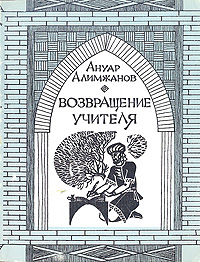 А.Алимжанов бережно снимает с прошлого пелену времени и вводит в литературу новый, необычайно яркий материал. Перед нами не отделенный от жизни жрец науки, не безразличный странник, взирающий на мир с высоты холодных категорий перипатетической логики. Он глубоко укоренен в своем жестоком времени, он героически ищет истину, потому что видит вопиющую несправедливость дорогого ему бытия. Судьба обрушила на него весь запас радостей и испытаний, полагавшихся интеллигенту того времени. Он знал милости, но чаще жестокости владык, он любил дочь наместника халифа и беседовал с выдающимися учеными и поэтами, он скрывался от преследований в каменистой степи, в черной низкой палатке бедуина и бросался со словами примирения в самое пекло схваток религиозных фанатиков, он создал книгу о Добродетельном городе и мечтал о справедливости вместе с «Братьями чистоты» и карматами. Он прошел через многие трагические события, был свидетелем ослепления его друга, великого поэта Рудаки, но не потерял высокого человеческого достоинства и мог сурово осадить надменного и полновластного султана. Таков, гениальный ученый-философ аль-Фараби.Зав.библиотеки Сулейменова К.Н.